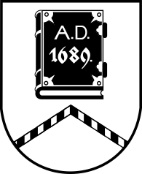 ALŪKSNES NOVADA PAŠVALDĪBAAPSTĀDĪJUMU AIZSARDZĪBAS KOMISIJASĒDE Nr.1405.06.2023., plkst. 09:00, izbraukuma sēdeDarba kārtībā:Par koku apsekošanu Alūksnes novada pašvaldības īpašumā Kolberģa ielā 4, Alūksnē, Alūksnes novadā.